ПРАВИЛАБольше-Меньше - это серия мгновенной электронной лотереи КИБЕРЛОТО.Чтобы выиграть, игрок должен выбрать у Крупье карта больше или меньше, чем у Игрока.В Больше-меньше участвует одна колода из 52 карт от двойки до туза в каждой из четырёх мастей (пики (♠), червы (♥), бубны  (♦) и трефы (♣)). Перед каждой новой игрой колода заново перетасовывается.КНОПКИ и ОБОЗНАЧЕНИЯ–развернуть меню (в мобильной версии)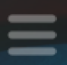 – открыть данные Правила.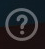  / – включить/выключить звук.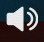  / – включить/выключить фоновую музыку.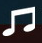 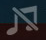 – пополнить баланс игрового счета либо вывести выигрыш.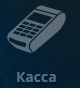 Баланс – баланс Вашего игрового счета.Банк – сумма, которую Вы можете выиграть в конкретной игре.Выигрыш – значение максимального и минимального выигрыша по ставке (в серии лотереи).– развернуть список игр.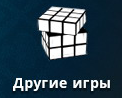 – переключиться на игру на деньги. Доступна в демо-режиме.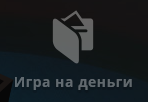 Играть – начать игру. Покупка билета не происходит'+' and '-' - изменить размер ставки (стоимость лотерейного билета). В мобильной версии необходимо нажать ‘ >’ для выбора размера ставки.Раздать - раздать карты. Происходит покупка билета.Больше – выбрать карта Игрока больше карты Крупье. Кнопка активна после раздачи карт.Меньше – выбрать карта Игрока меньше карты Крупье. Кнопка активна после раздачи карт.ДОСТОИНСТВА КАРТДостоинство карт от 2 до Туза совпадает с их номинальным значением.СтавкиПеред началом игры (покупкой билета), Вам необходимо выбрать размер ставки (0.5, 1.00, 2.50, 5.00, 10.00 либо 20.00 руб.), а затем нажать кнопку Раздать. Крупье раздаст Вам карту.  Все карты сдаются в открытую. Игрок должен выбрать, карта у Крупье «Больше» или «Меньше», той карты, которая выпала у него. В случае если у Игрока и Крупье выпадает одинаковое значение номинала карт, то выигрывает Крупье.Если у Игрока выпал «Туз», то Игрок выигрывает. Если у Игрока выпал «2», то выигрывает Крупье.СРАВНЕНИЕ КОМБИНАЦИЙПосле остановки крупье происходит сравнение комбинаций у Вас и крупье.Если у Вас карта больше, чем у крупье, и Вы выбрали «Меньше», то Вы выиграли (сумму превышающую ставку в двукратном размере).Если у Вас карта больше, чем у крупье, и Вы выбрали «Больше», то Вы проиграли.Если у Вас карта меньше, чем у крупье, и Вы выбрали «Меньше», то Вы проиграли. Если у Вас карта меньше, чем у крупье, и Вы выбрали «Больше», то Вы выиграли (сумму превышающую ставку в двукратном размере).Если у Вас выпал «Туз», то вы выиграли.Если у Вас выпало «2», то вы проиграли.Если у Вас и Крупье выпадает одинаковое значение номинала карт, то выигрывает Крупье.Выигрыши до BYN 1 000 перечисляются автоматически на игровой счет. Призовой фонд лотереи «КИБЕРЛОТО» серии Больше-Меньше:Желаем Вам удачи в игре!СерияПризовой фондBM - 175%BM - 276%BM - 377%BM - 480% BM - 580%BM - 685%